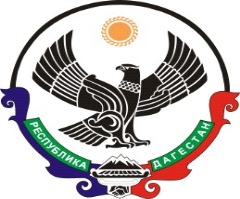                                                 РЕСПУБЛИКА ДАГЕСТАН                              МУНИЦИПАЛЬНОЕ КАЗЕННОЕ  ОБЩЕОБРАЗОВАТЕЛЬНОЕ УЧРЕЖДЕНИЕ                                                            .  « АВАДАНСКАЯ СРЕДНЯЯ ОБЩЕОБРАЗОВАТЕЛЬНАЯ ШКОЛА»  ИНН 0553212350 , КПП 055301001, ОГРН 1060523001747                 368759, с Авадан, Докузпаринский район, Р.Д, ул. Ленина,32                                           .ПРИКАЗ № 89 от  05.02.2022 г.О рабочей группе по введению ФГОС-2021 в МКОУ «Аваданская СОШ»На основании статьи 28 Федерального закона от 29.12.2012 № 273-ФЗ «Об образовании в Российской Федерации», приказа Минпросвещения от 31.05.2021 № 286 «Об утверждении федерального государственного образовательного стандарта начального общего образования», приказа Минпросвещения от 31.05.2021 № 287 «Об утверждении федерального государственного образовательного стандарта основного общего образования», в целях введения и реализации новых федеральных государственных образовательных стандартов начального и основного общего образованияПРИКАЗЫВАЮ:1. Создать рабочую группу по введению в МКОУ «Аваданская СОШ» федеральных государственных образовательных стандартов начального общего и основного общего образования, утвержденных приказами Минпросвещения от 31.05.2021 № 286 и 287, (далее – рабочая группа) в следующем составе:2. Рабочей группе:обеспечить введение в МКОУ «Аваданская СОШ» федеральных государственных образовательных стандартов начального общего и основного общего образования, утвержденных приказами Минпросвещения от 31.05.2021 № 286 и 287, в том числе с 01.09.2022 для 1-х и 5-х классов, в соответствии с положением о рабочей группе (приложение);провести мероприятия в соответствии с планом введения ФГОС-2022 в МКОУ «Аваданская СОШ», утвержденным приказом МКОУ «Аваданская СОШ» от 01.02.2022 № 89;мониторить разъяснения государственных органов о введении федеральных государственных образовательных стандартов начального общего и основного общего образования, утвержденных приказами Минпросвещения от 31.05.2021 № 286 и 287, и учитывать их в работе.3. Утвердить положение о рабочей группе согласно приложению к настоящему приказу.4. Секретарю Курбановой Н.Р. в срок до 08.02.2022 ознакомить с настоящим приказом под подпись работников, поименованных в нем.5. Контроль исполнения приказа оставляю за собой.С приказом ознакомлены:__Урдуханова_________________________________________________________________Магомедханова_____________________________________________________________Кличханов_________________________________________________________________Саруева____________________________________________________________________Абдурахманова_____________________________________________________________Габилова___________________________________________________________________________________________________________________________________________________________________________________________________________________________________________________________________________________________________________________________________________________________________________________________________________________________________________                                                РЕСПУБЛИКА ДАГЕСТАН                              МУНИЦИПАЛЬНОЕ КАЗЕННОЕ  ОБЩЕОБРАЗОВАТЕЛЬНОЕ УЧРЕЖДЕНИЕ                                                            .  « АВАДАНСКАЯ СРЕДНЯЯ ОБЩЕОБРАЗОВАТЕЛЬНАЯ ШКОЛА»  ИНН 0553212350 , КПП 055301001, ОГРН 1060523001747                 368759, с Авадан, Докузпаринский район, Р.Д, ул. Ленина,32                                       _Муниципальное казенное общеобразовательное учреждение «Аваданская СОШ»Положение о рабочей группе по введению в МКОУ «Аваданская СОШ» федеральных государственных образовательных стандартов начального общего и основного общего образования, утвержденных приказами Минпросвещения от 31.05.2021 № 286 и 2871. Общие положения1.1. Положение о рабочей группе по введению в МКОУ «Аваданская СОШ» федеральных государственных образовательных стандартов начального общего и основного общего образования, утвержденных приказами Минпросвещения от 31.05.2021 № 286 и 287, (далее – рабочая группа) регламентирует деятельность рабочей группы при поэтапном введении в МКОУ «Аваданская СОШ» (далее – школа) федеральных государственных образовательных стандартов начального общего и основного общего образования, утвержденных приказами Минпросвещения от 31.05.2021 № 286 и 287 (далее – ФГОС-2021).1.2. Деятельность рабочей группы осуществляется в соответствии с действующим законодательством Российской Федерации и настоящим положением.2. Цели и задачи рабочей группы2.1. Основная цель рабочей группы – обеспечить системный подход к введению ФГОС-2021 на уровнях начального и основного общего образования с учетом имеющихся в школе ресурсов.2.2. Основными задачами рабочей группы являются:разработка основных образовательных программ НОО и ООО в соответствии со ФГОС-2021;определение условий для реализации ООП НОО и ООП ООО в соответствии со ФГОС-2021;создание нормативной и организационно-правовой базы, регламентирующей деятельность школы по введению ФГОС-2021;мониторинг качества обучения в период поэтапного введения ФГОС-2021 посредством анализа образовательно-воспитательной деятельности педагогов;реализация мероприятий, направленных на введение ФГОС-2021;3. Функции рабочей группы3.1. Экспертно-аналитическая:разработка проектов основных образовательных программ НОО и ООО в соответствии со ФГОС-2021;анализ и корректировка действующих и разработках новых локальных нормативных актов школы в соответствии со ФГОС-2021;анализ материально-технических, учебно-методических, психолого-педагогических, кадровых и финансовых условий школы на предмет их соответствия требованиям ФГОС-2021;разработка предложений мероприятий, которые будут способствовать соответствия условий школы требованиям ФГОС-2021;анализ информации о результатах мероприятий по введению в школе ФГОС-20213.2. Координационно-методическая:координация деятельности педагогов, работающих с учащимися 1–4-х, 5–9-х классов, в рамках введения ФГОС-2021;оказание методической поддержки педагогам при разработке компонентов основных образовательных программ в соответствии с требованиями ФГОС-2021.3.3. Информационная:своевременное размещение информации по введению ФГОС-2021 на сайте школы;разъяснение участникам образовательного процесса перспектив и результатов введения в школе ФГОС-2021.4. Права и обязанности рабочей группы4.1. В процессе работы рабочая группа имеет право:запрашивать у работников школы необходимую информацию;при необходимости приглашать на заседания рабочей группы представителей Управляющего совета, Совета родителей, Совета обучающихся;привлекать к исполнению поручений других работников школы с согласия руководителя рабочей группы или директора школы;<...>.4.2. В процессе работы рабочая группа обязана:выполнять поручения в срок, установленный директором;следить за качеством информационных, юридических и научно-методических материалов, получаемых в результате проведения мероприятий по введению ФГОС-2021;соблюдать законодательство Российской Федерации и Р.Д., локальные нормативные акты школы;<...>.5. Организация деятельности рабочей группы5.1. Руководитель и члены рабочей группы утверждаются приказом директора. В состав рабочей группы могут входить педагогические и иные работники школы. Рабочая группа действует на период введения в школе ФГОС-2021.5.2. Деятельность рабочей группы осуществляется по плану введения в школе ФГОС-2021, утвержденному директором школы, а также плану, принятому на первом заседании рабочей группы и утвержденному руководителем рабочей группы.5.3. Заседания рабочей группы проводятся по мере необходимости, но не реже одного раза в месяц.5.4. Заседание рабочей группы ведет руководитель рабочей группы либо по его поручению заместитель руководителя рабочей группы.5.5. Для учета результатов голосования заседание рабочей группы считается правомочным, если на нем присутствует не менее половины членов рабочей группы. Результат голосования определяется простым большинством голосов присутствующих на заседании членов рабочей группы с учетом голосов руководителя рабочей группы и его заместителя.5.6. Контроль за деятельностью рабочей группы осуществляет руководитель рабочей группы и директор школы.6. Делопроизводство6.1. Заседание рабочей группы оформляются протоколом.6.2. Протоколы составляет выбранный на заседании член рабочей группы. Подписывают протокол члены рабочей группы, присутствовавшие на заседании.РуководительЗаместитель директора по УВР Урдуханова Ч.А.Зам.дир. по нач.кл.               ЧленыПедагог организатор: Магомедханова Ф.Н.                                         Зам.директора по ИКТ: Кличханов Р.М.Руководитель МО учителей начальных классов: Саруева М.Т.,
Руководитель МО учителей русского языка и литературы: Абдурахманова Ф.Г.
Педагог-психолог: Габилова И.А.Директор                                                                                Кличханова Р.Э.        СОГЛАСОВАНО
Педагогическим советом
МКОУ «Аваданская СОШ»
(протокол от 05.02.2022 № 3)                  УТВЕРЖДЕНО
                    приказом МКОУ «Аваданская СОШ»              
                                       от 05.02.2022 № 89